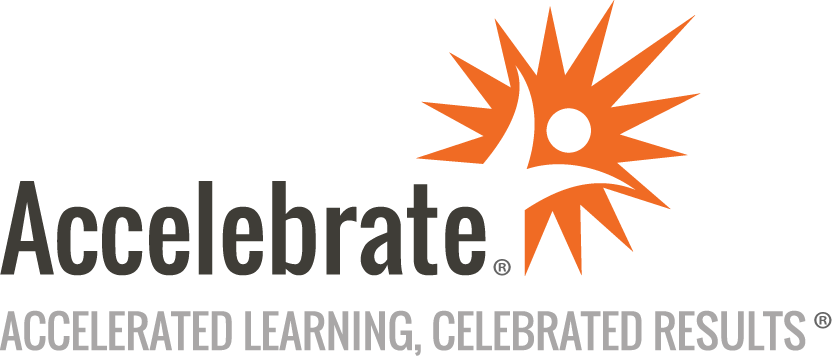 Lean FundamentalsCourse Number: SIX-110
Duration: 3 daysOverviewThis Lean Fundamentals training gives attendees a high-level overview of Six Sigma and the five principles of Lean. Participants learn how to reduce waste, use Lean tools and methods, address constraints, implement an effective Lean 5-step (5S) environment, adopt continuous improvement, and more.Note: This is a 3-day course if taught online. Adding an extra day for more hands-on lab time is recommended for on-site delivery.PrerequisitesNo prior experience is presumed.MaterialsAll Lean training students receive comprehensive courseware.Software Needed on Each Student PCMinitab is preferred but not required.  A free 30-day trial is available for student usage.ObjectivesLean and Six Sigma, their foundations, and key developments in their applicationUse Lean tools and methods to ensure the success of the Lean transitionUnderstand Kaizen Blitz and the structure of Kaizen eventsComplete and sustain an effective 5-step (5S) environmentQuantify the impact of 5S through inventory, space, and time savingsExplore the types of activities found in processesIdentify waste and incorporate methods to reduce the impactConduct basic Root Cause Analysis (RCA) and establish functional mistake-proofing methodsCalculate the pulse of the process to meet the business demands and maintain flowIdentify and address constraints within a processEstablish signaling methods for work task completionImplement Generic Pull and 2-Bin Kanban systemsIdentify and remove unnecessary stepsOutlineIntroductionLean and Six Sigma A brief history of Lean and Six Sigma in various industries and processesWhy businesses should adopt a continuous improvement mentalityProject Definition and Approach Game plan for the implementationLean tools and methodsKaizen Blitz and the structure of Kaizen events5-Step (5S) and Visual Management The proper organization of the work environmentThe 5S environmentThe impact of 5S through inventory, space, and time savingsThe 5 Principles of Lean & A3 The five principles of Lean, as delineated by Jones and WomackA3 thinking and 8-step practical problem-solvingThe relationship between A3 &DMAICPrinciple One: Specify Value Customer value add, business value add, or non-value addPrinciple Two: Identifying the Value Stream State process map for wastes and valueMaps, time, and metricsIdentifying hidden factories and hidden workRoot Cause Analysis (RCA) and Point of Cause Using RCA to establish functional mistake-proofing methodsIdeal and Future State Mapping Using True North to guide the next iteration of the process, the Future StatePrinciple Three: Removing Barriers to Flow The methods to identify and address various types of constraints within a processWork cellsPrinciple Four: Implementing Pull Setting up the process to accommodate inventory fluctuation to maintain a constant flowGeneric Pull and 2-Bin Kanban systemsPrinciple Five: Pursue Perfection Implementing control and mistake-proofs to eliminate non-value-added processesConclusion